Offene AufgabeVerdienst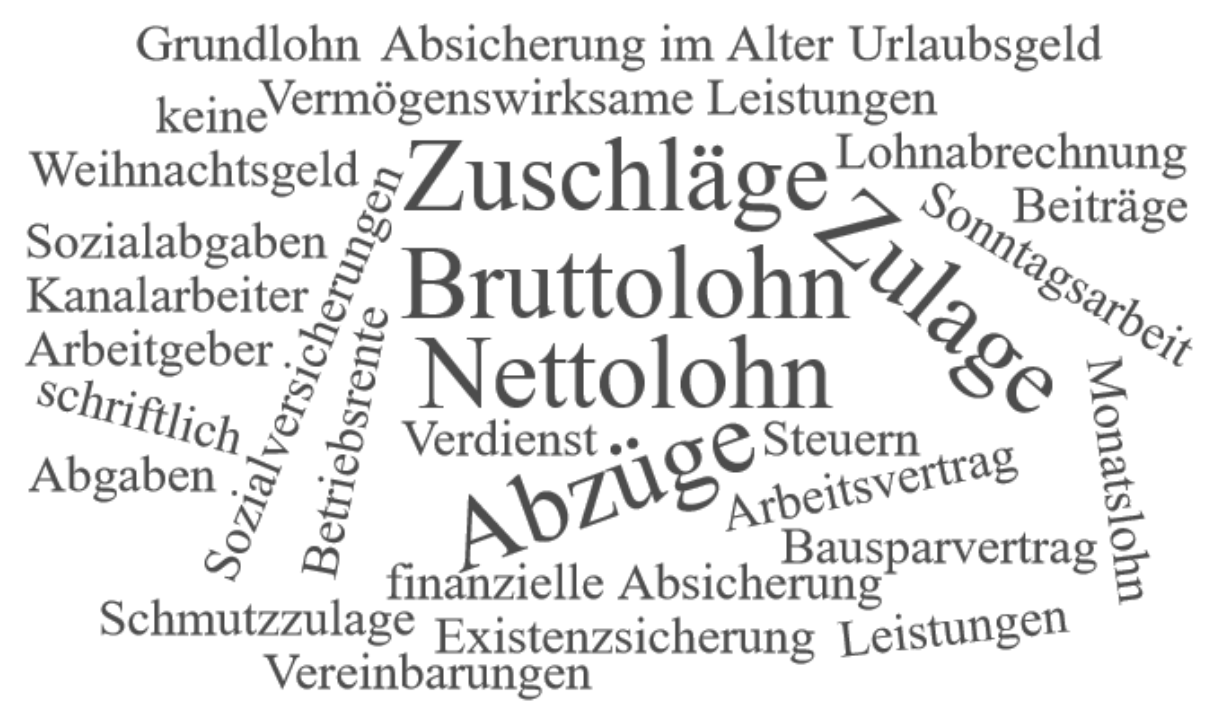 Bitte erstellen Sie anhand der Wortwolke einen Text über „Lohnformen“